ČESKÁ OBEC SOKOLSKÁ – ODBOR SPORTU – KOMISE SGTyršův dům, Újezd 450, 118 01  Praha 1	Tel.: 257 007 384	Fax: 257 007 384	E-mail: psyrovy@sokol.euROZPISOBLASTNÍHO PŘEBORU ČOSVE SPORTOVNÍ GYMNASTICE ŽEN— MORAVA —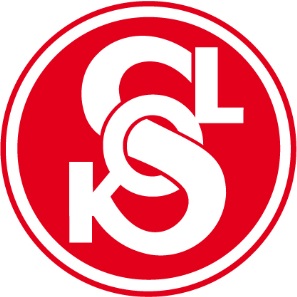 TJ Sokol Moravská Ostrava I22. 10. 2017VŠEOBECNÁ USTANOVENÍVŠEOBECNÁ USTANOVENÍVŠEOBECNÁ USTANOVENÍVŠEOBECNÁ USTANOVENÍ1.PořadatelZ pověření komise OS ČOS SG oddíl SG TJ Sokol Moravská Ostrava IZ pověření komise OS ČOS SG oddíl SG TJ Sokol Moravská Ostrava I2.Datumneděle 22. 10. 2017neděle 22. 10. 20173.MístoČs. legií 16702 00  Moravská OstravaČs. legií 16702 00  Moravská Ostrava4.Činovníci závoduŘeditelTačová Adolfina4.Činovníci závoduJednatelMarchlíková Marie4.Činovníci závoduHlasatelMasopust Petr4.Činovníci závoduHospodářMarchlíková Marie4.Činovníci závoduPočtářská komiseVáclavíková Jana4.Činovníci závoduHlavní rozhodčíMarchlík Daniel5.PřihláškyDo pondělí 16. 10. 2017.Přes GIS. Pokud oddíl není registrovaný ČGF, přihlášky pošlete emailem na adresu: marchlikovam@seznam.cz, telefonní číslo: 607 13 06 14.Pro kategorii starších žákyň uveďte do přihlášky výšku přeskokového stolu (110 - 125 cm).Do pondělí 16. 10. 2017.Přes GIS. Pokud oddíl není registrovaný ČGF, přihlášky pošlete emailem na adresu: marchlikovam@seznam.cz, telefonní číslo: 607 13 06 14.Pro kategorii starších žákyň uveďte do přihlášky výšku přeskokového stolu (110 - 125 cm).6.LosováníBude provedeno pořadatelem ve středu 18. 10. 2017 a zveřejněno nejpozději                          19. 10. 2017 na stránkách: www.gymnastikaostrava.czBude provedeno pořadatelem ve středu 18. 10. 2017 a zveřejněno nejpozději                          19. 10. 2017 na stránkách: www.gymnastikaostrava.cz7.JízdnéVšechny oddíly na vlastní náklady.Všechny oddíly na vlastní náklady.8.StravnéVšechny oddíly na vlastní náklady.Všechny oddíly na vlastní náklady.9.UbytováníMožnost ubytování v tělocvičně ve vlastních spacích pytlích za 80,- Kč/osoba. V přihlášce uveďte požadavky na nocleh – počet osob a předpokládaný příjezd.Možnost ubytování v tělocvičně ve vlastních spacích pytlích za 80,- Kč/osoba. V přihlášce uveďte požadavky na nocleh – počet osob a předpokládaný příjezd.10.Závodní kancelářBude otevřena v místě závodu od 8:00 hod.Bude otevřena v místě závodu od 8:00 hod.11.Nominace rozhodčíchMasopustová HanaMasopustová Hana11.Nominace rozhodčíchDudová MiroslavaDudová Miroslava11.Nominace rozhodčíchVarmužková PavlaVarmužková Pavla11.Nominace rozhodčíchBenešová Simonanáhradnice – Blatecká KateřinaBenešová Simonanáhradnice – Blatecká Kateřina11.Nominace rozhodčíchNominovaným rozhodčím bude proplaceno jízdné a odměna za rozhodování.Ostatním rozhodčím bude vyplacena odměna za rozhodování.Nominovaným rozhodčím bude proplaceno jízdné a odměna za rozhodování.Ostatním rozhodčím bude vyplacena odměna za rozhodování.11.Nominace rozhodčíchKaždý oddíl je povinen vyslat na každých 5 závodnic jednu kvalifikovanou rozhodčí.V přihlášce uveďte jméno rozhodčí a kvalifikaci.Při nesplnění požadavku – zvýšené startovné o 500,- Kč na každou kategorii.Rozhodčí jsou povinny rozhodovat celý závod!Rozhodčí musí mít řádný oděv dle nejnovějších předpisů FIG, jinak jim nebude vyplaceno ošatné.Každý oddíl je povinen vyslat na každých 5 závodnic jednu kvalifikovanou rozhodčí.V přihlášce uveďte jméno rozhodčí a kvalifikaci.Při nesplnění požadavku – zvýšené startovné o 500,- Kč na každou kategorii.Rozhodčí jsou povinny rozhodovat celý závod!Rozhodčí musí mít řádný oděv dle nejnovějších předpisů FIG, jinak jim nebude vyplaceno ošatné.TECHNICKÁ USTANOVENÍTECHNICKÁ USTANOVENÍTECHNICKÁ USTANOVENÍTECHNICKÁ USTANOVENÍTECHNICKÁ USTANOVENÍTECHNICKÁ USTANOVENÍ12.StartujíMladší žákyně IMladší žákyně Idružstva 3 + 1 a jednotlivkyněročník narození 2008 – 2010 (7 – 9 let)družstva 3 + 1 a jednotlivkyněročník narození 2008 – 2010 (7 – 9 let)12.Startujína Přebor ČOS postupuje z kvalifikace Čech a Moravy celkem 8 nejlepších družstev a 8 nejlepších jednotlivkyňna Přebor ČOS postupuje z kvalifikace Čech a Moravy celkem 8 nejlepších družstev a 8 nejlepších jednotlivkyň12.StartujíMladší žákyně IIMladší žákyně IIjednotlivkyněročník narození 2008 – 2010 (7 – 9 let)start je povolen žákyním se splněným maximálně VS1jednotlivkyněročník narození 2008 – 2010 (7 – 9 let)start je povolen žákyním se splněným maximálně VS112.StartujíMladší žákyně IIMladší žákyně IIkončí v oblastechkončí v oblastech12.StartujíStarší žákyněStarší žákynějednotlivkyněročník narození 2005 – 2007 (10 – 12 let)jednotlivkyněročník narození 2005 – 2007 (10 – 12 let)12.StartujíStarší žákyněStarší žákyněna Přebor ČOS postupuje z kvalifikace Čech a Moravy celkem 40 nejlepších jednotlivkyňna Přebor ČOS postupuje z kvalifikace Čech a Moravy celkem 40 nejlepších jednotlivkyň12.Startujíjuniorky a ženy se přihlašují přímo na Přebor ČOS v Prazejuniorky a ženy se přihlašují přímo na Přebor ČOS v Prazejuniorky a ženy se přihlašují přímo na Přebor ČOS v Prazejuniorky a ženy se přihlašují přímo na Přebor ČOS v Praze13.HodnoceníZávodí se dle platných pravidel FIG, Závodního programu ČGF platného od 1. 1. 2013, včetně změn, doplňků a směrnic tohoto rozpisu.Pro kategorie žákyň platí doplňková tabulka prvků ze Závodního programu ( viz příloha )http://www.gymfed.cz/prilohy/000/512/ZP_SGZ_2017.pdfZávodí se dle platných pravidel FIG, Závodního programu ČGF platného od 1. 1. 2013, včetně změn, doplňků a směrnic tohoto rozpisu.Pro kategorie žákyň platí doplňková tabulka prvků ze Závodního programu ( viz příloha )http://www.gymfed.cz/prilohy/000/512/ZP_SGZ_2017.pdfZávodí se dle platných pravidel FIG, Závodního programu ČGF platného od 1. 1. 2013, včetně změn, doplňků a směrnic tohoto rozpisu.Pro kategorie žákyň platí doplňková tabulka prvků ze Závodního programu ( viz příloha )http://www.gymfed.cz/prilohy/000/512/ZP_SGZ_2017.pdfZávodí se dle platných pravidel FIG, Závodního programu ČGF platného od 1. 1. 2013, včetně změn, doplňků a směrnic tohoto rozpisu.Pro kategorie žákyň platí doplňková tabulka prvků ze Závodního programu ( viz příloha )http://www.gymfed.cz/prilohy/000/512/ZP_SGZ_2017.pdf14.Disciplíny a obtížnostMladší žákyně I Mladší žákyně I viz rozpisviz rozpis14.Disciplíny a obtížnostMladší žákyně IIMladší žákyně IIviz Mladší žákyně – ZP strana 14obtížnost pro Čechy a Moravu může být rozdílnáviz Mladší žákyně – ZP strana 14obtížnost pro Čechy a Moravu může být rozdílná14.Disciplíny a obtížnostStarší žákyněStarší žákyněviz Žákyně B – ZP strana 31viz Žákyně B – ZP strana 3115.Podmínka účastiVčas zaslaná přihláška a prezence v závodní kanceláři.Průkaz ČOS se zaplacenými příspěvky na rok 2017.Platná lékařská prohlídka.Průkaz pojištěnce.Uhrazené startovné ve výši 200,- Kč za závodnici.Včas zaslaná přihláška a prezence v závodní kanceláři.Průkaz ČOS se zaplacenými příspěvky na rok 2017.Platná lékařská prohlídka.Průkaz pojištěnce.Uhrazené startovné ve výši 200,- Kč za závodnici.Včas zaslaná přihláška a prezence v závodní kanceláři.Průkaz ČOS se zaplacenými příspěvky na rok 2017.Platná lékařská prohlídka.Průkaz pojištěnce.Uhrazené startovné ve výši 200,- Kč za závodnici.Včas zaslaná přihláška a prezence v závodní kanceláři.Průkaz ČOS se zaplacenými příspěvky na rok 2017.Platná lékařská prohlídka.Průkaz pojištěnce.Uhrazené startovné ve výši 200,- Kč za závodnici.16.Časový pořad8:00 – 9:008:00 – 9:00prezence a volné rozcvičení mladších žákyň IIprezence a volné rozcvičení mladších žákyň II16.Časový pořad9:009:00porada trenérů a rozhodčíchporada trenérů a rozhodčích16.Časový pořad9:209:20nástup a zahájení přeborunástup a zahájení přeboru16.Časový pořad9:30 – 11:309:30 – 11:30závod mladších žákyň IIzávod mladších žákyň II16.Časový pořad11:3011:30porada trenérůporada trenérů16.Časový pořad11:40 – 12:2011:40 – 12:20organizované rozcvičení mladších žákyň Iorganizované rozcvičení mladších žákyň I16.Časový pořad12:30 – 14:3012:30 – 14:30závod mladších žákyň Izávod mladších žákyň I16.Časový pořad14:3014:30porada trenérůporada trenérů16.Časový pořad14:40 – 15:2014:40 – 15:20organizované rozcvičení starších žákyňorganizované rozcvičení starších žákyň16.Časový pořad15:2015:20závod starších žákyňzávod starších žákyň16.Časový pořadČasový pořad je pouze orientační, může být upraven dle počtu přihlášených závodnic. V tomto případě bude zaslán zúčastněným jednotám emailem.Prezence závodnic kategorie mladších žákyň I a starších žákyň bude vždy hodinu před plánovaným rozcvičením dané kategorie. V případě urychlení závodu se nebude čekat na čas stanovený rozpisem.Vyhlášení výsledků jednotlivých kategorií bude vždy po organizovaném rozcvičení následující kategorie.Časový pořad je pouze orientační, může být upraven dle počtu přihlášených závodnic. V tomto případě bude zaslán zúčastněným jednotám emailem.Prezence závodnic kategorie mladších žákyň I a starších žákyň bude vždy hodinu před plánovaným rozcvičením dané kategorie. V případě urychlení závodu se nebude čekat na čas stanovený rozpisem.Vyhlášení výsledků jednotlivých kategorií bude vždy po organizovaném rozcvičení následující kategorie.Časový pořad je pouze orientační, může být upraven dle počtu přihlášených závodnic. V tomto případě bude zaslán zúčastněným jednotám emailem.Prezence závodnic kategorie mladších žákyň I a starších žákyň bude vždy hodinu před plánovaným rozcvičením dané kategorie. V případě urychlení závodu se nebude čekat na čas stanovený rozpisem.Vyhlášení výsledků jednotlivých kategorií bude vždy po organizovaném rozcvičení následující kategorie.Časový pořad je pouze orientační, může být upraven dle počtu přihlášených závodnic. V tomto případě bude zaslán zúčastněným jednotám emailem.Prezence závodnic kategorie mladších žákyň I a starších žákyň bude vždy hodinu před plánovaným rozcvičením dané kategorie. V případě urychlení závodu se nebude čekat na čas stanovený rozpisem.Vyhlášení výsledků jednotlivých kategorií bude vždy po organizovaném rozcvičení následující kategorie.Marie Marchlíková v.r.členka komise SG OS ČOSjednatel závoduMarie Marchlíková v.r.členka komise SG OS ČOSjednatel závoduMarie Marchlíková v.r.členka komise SG OS ČOSjednatel závoduAdolfina Tačová v.r.ředitelka závoduMladší žákyně I - volný čtyřboj s povinnými požadavkydo přeboru ČOS ČR postupuje 8 nejlepších družstev (3+1) a 8 nejlepších jednotlivkyň z celé ČRMladší žákyně I - volný čtyřboj s povinnými požadavkydo přeboru ČOS ČR postupuje 8 nejlepších družstev (3+1) a 8 nejlepších jednotlivkyň z celé ČRMladší žákyně I - volný čtyřboj s povinnými požadavkydo přeboru ČOS ČR postupuje 8 nejlepších družstev (3+1) a 8 nejlepších jednotlivkyň z celé ČRMladší žákyně I - volný čtyřboj s povinnými požadavkydo přeboru ČOS ČR postupuje 8 nejlepších družstev (3+1) a 8 nejlepších jednotlivkyň z celé ČRMladší žákyně I - volný čtyřboj s povinnými požadavkydo přeboru ČOS ČR postupuje 8 nejlepších družstev (3+1) a 8 nejlepších jednotlivkyň z celé ČRMladší žákyně I - volný čtyřboj s povinnými požadavkydo přeboru ČOS ČR postupuje 8 nejlepších družstev (3+1) a 8 nejlepších jednotlivkyň z celé ČRMladší žákyně I - volný čtyřboj s povinnými požadavkydo přeboru ČOS ČR postupuje 8 nejlepších družstev (3+1) a 8 nejlepších jednotlivkyň z celé ČRMladší žákyně I - volný čtyřboj s povinnými požadavkydo přeboru ČOS ČR postupuje 8 nejlepších družstev (3+1) a 8 nejlepších jednotlivkyň z celé ČRPŘESKOKpřeskokový stůl  výška 110 cmpřeskokový stůl  výška 110 cmpřeskokový stůl  výška 110 cmpřeskokový stůl  výška 110 cmpřeskokový stůl  výška 110 cmpřeskokový stůl  výška 110 cmpřeskokový stůl  výška 110 cmVolný přeskok   Volný přeskok   Volný přeskok   Povoleny 2 přeskoky stejné, nebo různé.Do výsledku se započítává lepší známka z obou přeskoků.Povoleny 2 přeskoky stejné, nebo různé.Do výsledku se započítává lepší známka z obou přeskoků.Povoleny 2 přeskoky stejné, nebo různé.Do výsledku se započítává lepší známka z obou přeskoků.BRADLA volná sestava s povinnými požadavky  volná sestava s povinnými požadavky  volná sestava s povinnými požadavky  volná sestava s povinnými požadavky  volná sestava s povinnými požadavky  volná sestava s povinnými požadavky  volná sestava s povinnými požadavky  Skladební požadavky (max 2,00 b.)Skladební požadavky (max 2,00 b.)Skladební požadavky (max 2,00 b.)Skladební požadavky (max 2,00 b.)Skladební požadavky (max 2,00 b.)Skladební požadavky (max 2,00 b.)1.vzepření vzklopmo 0,50 b., nebo výmyk tahem 0,10 b.vzepření vzklopmo 0,50 b., nebo výmyk tahem 0,10 b.vzepření vzklopmo 0,50 b., nebo výmyk tahem 0,10 b.vzepření vzklopmo 0,50 b., nebo výmyk tahem 0,10 b.vzepření vzklopmo 0,50 b., nebo výmyk tahem 0,10 b.2.toč vpřed nebo vzad (včetně prvků jako veletoč, přemyk apod.)toč vpřed nebo vzad (včetně prvků jako veletoč, přemyk apod.)toč vpřed nebo vzad (včetně prvků jako veletoč, přemyk apod.)toč vpřed nebo vzad (včetně prvků jako veletoč, přemyk apod.)toč vpřed nebo vzad (včetně prvků jako veletoč, přemyk apod.)3.přechod z nižší žerdi do vzporu na žerdi vyšší (nemusí být prvkem  bez srážky)přechod z nižší žerdi do vzporu na žerdi vyšší (nemusí být prvkem  bez srážky)přechod z nižší žerdi do vzporu na žerdi vyšší (nemusí být prvkem  bez srážky)přechod z nižší žerdi do vzporu na žerdi vyšší (nemusí být prvkem  bez srážky)přechod z nižší žerdi do vzporu na žerdi vyšší (nemusí být prvkem  bez srážky)4.zákmih nad 45° (celé tělo nad 45°, při zákmihu roznožmo – nutné spojit nohy)zákmih nad 45° (celé tělo nad 45°, při zákmihu roznožmo – nutné spojit nohy)zákmih nad 45° (celé tělo nad 45°, při zákmihu roznožmo – nutné spojit nohy)zákmih nad 45° (celé tělo nad 45°, při zákmihu roznožmo – nutné spojit nohy)zákmih nad 45° (celé tělo nad 45°, při zákmihu roznožmo – nutné spojit nohy)Na bradlech musí závodnice předvést min. 5 prvků.  Méně než 5 prvků: závodnice obdrží neutrální srážku z výsledné známky takto :Na bradlech musí závodnice předvést min. 5 prvků.  Méně než 5 prvků: závodnice obdrží neutrální srážku z výsledné známky takto :Na bradlech musí závodnice předvést min. 5 prvků.  Méně než 5 prvků: závodnice obdrží neutrální srážku z výsledné známky takto :Na bradlech musí závodnice předvést min. 5 prvků.  Méně než 5 prvků: závodnice obdrží neutrální srážku z výsledné známky takto :Na bradlech musí závodnice předvést min. 5 prvků.  Méně než 5 prvků: závodnice obdrží neutrální srážku z výsledné známky takto :Na bradlech musí závodnice předvést min. 5 prvků.  Méně než 5 prvků: závodnice obdrží neutrální srážku z výsledné známky takto :při předvedení 4 prvků      při předvedení 4 prvků      při předvedení 4 prvků      srážka 2,00 bodypři předvedení 3 prvkůpři předvedení 3 prvkůpři předvedení 3 prvkůsrážka 4,00 bodypři předvedení 2 prvkůpři předvedení 2 prvkůpři předvedení 2 prvkůsrážka 6,00 bodůpři předvedení 1 prvkupři předvedení 1 prvkupři předvedení 1 prvkusrážka 8,00 bodůnepředvede-li žádný prveknepředvede-li žádný prveknepředvede-li žádný prveksrážka 10,00 bodůKLADINAKLADINAvolná sestava s povinnými požadavkyvolná sestava s povinnými požadavkyvolná sestava s povinnými požadavkyvolná sestava s povinnými požadavkyvolná sestava s povinnými požadavkyvolná sestava s povinnými požadavkyvýška 125 cm (tj. 105 cm od žíněnky), čas max. 1:30výška 125 cm (tj. 105 cm od žíněnky), čas max. 1:30výška 125 cm (tj. 105 cm od žíněnky), čas max. 1:30výška 125 cm (tj. 105 cm od žíněnky), čas max. 1:30výška 125 cm (tj. 105 cm od žíněnky), čas max. 1:30výška 125 cm (tj. 105 cm od žíněnky), čas max. 1:30Skladební požadavky (2,00 b.)Skladební požadavky (2,00 b.)Skladební požadavky (2,00 b.)Skladební požadavky (2,00 b.)Skladební požadavky (2,00 b.)Skladební požadavky (2,00 b.)1.gymnastický skokgymnastický skokgymnastický skokgymnastický skokgymnastický skok2.obrat jednonož min. 180°obrat jednonož min. 180°obrat jednonož min. 180°obrat jednonož min. 180°obrat jednonož min. 180°3.akrobatický prvek *)akrobatický prvek *)akrobatický prvek *)akrobatický prvek *)akrobatický prvek *)4.akrobatický prvek *)akrobatický prvek *)akrobatický prvek *)akrobatický prvek *)akrobatický prvek *)*) Poznámka: skladební požadavek č. 3 a 4 lze plnit také prvky uvedenými v „Doplňkové tabulce prvků“ s výjimkou kotoulů s přehmaty pod kladinu. Prvky musí být různé a musí být předvedeny na kladině.*) Poznámka: skladební požadavek č. 3 a 4 lze plnit také prvky uvedenými v „Doplňkové tabulce prvků“ s výjimkou kotoulů s přehmaty pod kladinu. Prvky musí být různé a musí být předvedeny na kladině.*) Poznámka: skladební požadavek č. 3 a 4 lze plnit také prvky uvedenými v „Doplňkové tabulce prvků“ s výjimkou kotoulů s přehmaty pod kladinu. Prvky musí být různé a musí být předvedeny na kladině.*) Poznámka: skladební požadavek č. 3 a 4 lze plnit také prvky uvedenými v „Doplňkové tabulce prvků“ s výjimkou kotoulů s přehmaty pod kladinu. Prvky musí být různé a musí být předvedeny na kladině.*) Poznámka: skladební požadavek č. 3 a 4 lze plnit také prvky uvedenými v „Doplňkové tabulce prvků“ s výjimkou kotoulů s přehmaty pod kladinu. Prvky musí být různé a musí být předvedeny na kladině.*) Poznámka: skladební požadavek č. 3 a 4 lze plnit také prvky uvedenými v „Doplňkové tabulce prvků“ s výjimkou kotoulů s přehmaty pod kladinu. Prvky musí být různé a musí být předvedeny na kladině.Při předvedení krátké sestavy platí neutrální srážky dle pravidel FIG:Při předvedení krátké sestavy platí neutrální srážky dle pravidel FIG:Při předvedení krátké sestavy platí neutrální srážky dle pravidel FIG:Při předvedení krátké sestavy platí neutrální srážky dle pravidel FIG:Při předvedení krátké sestavy platí neutrální srážky dle pravidel FIG:Při předvedení krátké sestavy platí neutrální srážky dle pravidel FIG:při předvedení 7+ prvků      při předvedení 7+ prvků      při předvedení 7+ prvků      bez neutrální srážkypři předvedení 5-6 prvkůpři předvedení 5-6 prvkůpři předvedení 5-6 prvkůsrážka 4,00 bodypři předvedení 3-4 prvkůpři předvedení 3-4 prvkůpři předvedení 3-4 prvkůsrážka 6,00 bodůpři předvedení 1-2 prvkůpři předvedení 1-2 prvkůpři předvedení 1-2 prvkůsrážka 8,00 bodůnepředvede-li žádný prveknepředvede-li žádný prveknepředvede-li žádný prveksrážka 10,00 bodůPROSTNÁPROSTNÁvolná sestava s povinnými požadavkyvolná sestava s povinnými požadavkyvolná sestava s povinnými požadavkyvolná sestava s povinnými požadavkyvolná sestava s povinnými požadavkyvolná sestava s povinnými požadavkyhudba možná, čas max. 1:30hudba možná, čas max. 1:30hudba možná, čas max. 1:30hudba možná, čas max. 1:30hudba možná, čas max. 1:30hudba možná, čas max. 1:30Skladební požadavky (2,00 b.)Skladební požadavky (2,00 b.)Skladební požadavky (2,00 b.)Skladební požadavky (2,00 b.)Skladební požadavky (2,00 b.)Skladební požadavky (2,00 b.)1.pasáž nejméně 2 různých gymnastických skokůpasáž nejméně 2 různých gymnastických skokůpasáž nejméně 2 různých gymnastických skokůpasáž nejméně 2 různých gymnastických skokůpasáž nejméně 2 různých gymnastických skoků2.obrat jednonož min. 360°obrat jednonož min. 360°obrat jednonož min. 360°obrat jednonož min. 360°obrat jednonož min. 360°3.akrobatický prvek vpřed/stranou s letovou fází *)akrobatický prvek vpřed/stranou s letovou fází *)akrobatický prvek vpřed/stranou s letovou fází *)akrobatický prvek vpřed/stranou s letovou fází *)akrobatický prvek vpřed/stranou s letovou fází *)4.akrobatický prvek vzad s letovou fází*)akrobatický prvek vzad s letovou fází*)akrobatický prvek vzad s letovou fází*)akrobatický prvek vzad s letovou fází*)akrobatický prvek vzad s letovou fází*)*) Poznámka: skladební požadavek č. 3 a 4 musí být předveden v akrobatické řadě. Nad rámec pravidel FIG se za akrobatickou řadu považuje i z rozběhu samostatné salto odrazem snožmo a také spojení min. 2 akrobatických prvků – z nichž alespoň 1 musí být s letovou fází (např.: hvězda + blecha, přemet vpřed + rondat, atd.). Do akrobatické řady nelze použít kotouly a stoje na rukou.*) Poznámka: skladební požadavek č. 3 a 4 musí být předveden v akrobatické řadě. Nad rámec pravidel FIG se za akrobatickou řadu považuje i z rozběhu samostatné salto odrazem snožmo a také spojení min. 2 akrobatických prvků – z nichž alespoň 1 musí být s letovou fází (např.: hvězda + blecha, přemet vpřed + rondat, atd.). Do akrobatické řady nelze použít kotouly a stoje na rukou.*) Poznámka: skladební požadavek č. 3 a 4 musí být předveden v akrobatické řadě. Nad rámec pravidel FIG se za akrobatickou řadu považuje i z rozběhu samostatné salto odrazem snožmo a také spojení min. 2 akrobatických prvků – z nichž alespoň 1 musí být s letovou fází (např.: hvězda + blecha, přemet vpřed + rondat, atd.). Do akrobatické řady nelze použít kotouly a stoje na rukou.*) Poznámka: skladební požadavek č. 3 a 4 musí být předveden v akrobatické řadě. Nad rámec pravidel FIG se za akrobatickou řadu považuje i z rozběhu samostatné salto odrazem snožmo a také spojení min. 2 akrobatických prvků – z nichž alespoň 1 musí být s letovou fází (např.: hvězda + blecha, přemet vpřed + rondat, atd.). Do akrobatické řady nelze použít kotouly a stoje na rukou.*) Poznámka: skladební požadavek č. 3 a 4 musí být předveden v akrobatické řadě. Nad rámec pravidel FIG se za akrobatickou řadu považuje i z rozběhu samostatné salto odrazem snožmo a také spojení min. 2 akrobatických prvků – z nichž alespoň 1 musí být s letovou fází (např.: hvězda + blecha, přemet vpřed + rondat, atd.). Do akrobatické řady nelze použít kotouly a stoje na rukou.*) Poznámka: skladební požadavek č. 3 a 4 musí být předveden v akrobatické řadě. Nad rámec pravidel FIG se za akrobatickou řadu považuje i z rozběhu samostatné salto odrazem snožmo a také spojení min. 2 akrobatických prvků – z nichž alespoň 1 musí být s letovou fází (např.: hvězda + blecha, přemet vpřed + rondat, atd.). Do akrobatické řady nelze použít kotouly a stoje na rukou.Při předvedení krátké sestavy platí neutrální srážky dle pravidel FIG (viz. kladina).Při předvedení krátké sestavy platí neutrální srážky dle pravidel FIG (viz. kladina).Při předvedení krátké sestavy platí neutrální srážky dle pravidel FIG (viz. kladina).Při předvedení krátké sestavy platí neutrální srážky dle pravidel FIG (viz. kladina).Při předvedení krátké sestavy platí neutrální srážky dle pravidel FIG (viz. kladina).Při předvedení krátké sestavy platí neutrální srážky dle pravidel FIG (viz. kladina).PřílohaPřílohaPřílohaDOPLŇKOVÁ TABULKA PŘESKOKŮ A PRVKŮNAD RÁMEC PRAVIDEL FIGDOPLŇKOVÁ TABULKA PŘESKOKŮ A PRVKŮNAD RÁMEC PRAVIDEL FIGDOPLŇKOVÁ TABULKA PŘESKOKŮ A PRVKŮNAD RÁMEC PRAVIDEL FIGPŘESKOKhodnoty přeskokůroznožka0,80 b.roznožka se zášvihem1,30 b.skrčka1,00 b.skrčka se zášvihem1,50 b.BRADLAprvky Aprvky Avýmyk na nižší žerdivýmyk na nižší žerdivýmyk na vyšší žerdivýmyk na vyšší žerdivýskok skrčmo do vzporu dřepmovýskok skrčmo do vzporu dřepmopodmet ze vzporu stojmopodmet ze vzporu stojmopodmet ze zákmihu (bez výšlapu)podmet ze zákmihu (bez výšlapu)KLADINAprvky Aakrobatické prvky:kotoul vpřed s přehmatem pod kladinukotoul vzadkotoul vzad přes ramenonáskok do vzporu dřepmoakro prvky – závěry:rondat odrazem z rukou na konci kladinystoj na rukou čelně  a zánožka s půlobratem vlevo odrazem jednonož salto stranou prohnutě (arab)odrazem jednonož salto vpřed prohnutě (šprajcka)gymnastické prvky:nůžkyskok prohnutě s obr. 180oskok se skrčením přednožmo („kufr“)obrat o 180o přednožením do zanoženíobrat jednonož o 180° v libovolném provedeníváha předklonmo, v unožení, v přednožení i s držením nohy (roznožení min. 135°)PROSTNÁprvky Aakrobatické prvky:kotoul vpředkotoul vzadstoj kotoul (bez obratu)kotoul vzad do stoje na rukoupřemet stranoupřemet vpřed i vzad zvolnagymnastické prvky:nůžkyčertík s obr. 180oskok se skrčením přednožmo i s obr. 180o